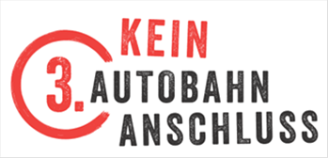 Protokoll 1. HauptversammlungMittwoch, 31. Mai 2017 / 19.00 – 20.30 Uhr. Rest. Hohrain, 9403 GoldachTeilnehmer:Total 45 PersonenBegrüssung WerTerminPräsident Lukas Reichle begrüsst eine grosse Anzahl Besucher zur 1. Hauptversammlung des Vereins kein3.autobahnanschluss. Protokoll der Gründungsversammlung Das Protokoll wurde ohne Änderung genehmigt und verdankt.  Jahresbericht des Präsidenten (mündlich)Lukas Reichle erwähnt in seinem Jahresbericht die Aktivitäten zwischen der Gründungsversammlung und der 1. Hauptversammlung. An drei Sitzungen hat sich der Vorstand schwergewichtig mit der Konstituierung, den Inhalten des Projektes, dessen Visualisierung, dem Auftritt in Social Media und der Produktion eines ersten Flyers beschäftigt. Im Weiteren haben sich Präsident und Vizepräsident mit dem projektverantwortlichen Gemeindepräsidenten Dominik Gemperli Goldach und dem verantwortlichen Planer ausgetauscht. Der Präsident erwähnt ein vergleichbares Projekt in Biel, in welchem sich starker Widerstand formiert hat. Der Vorstand beabsichtigt einen Austausch mit den Verantwortlichen vor Ort.Im Weiteren macht er sich noch einiges Gedanken zur zukünftigen Mobilität. Mit völlig veränderten Infrastrukturen, Fahrzeugen und den Möglichkeiten der Digitalisierung kann die Mobilität wesentlich platzsparender abgewickelt werden. Das wurde im Rorschacher Projekt überhaupt nicht mitberücksichtigt. Der Jahresbericht wird einstimmig und mit Applaus genehmigt. Finanzen / BudgetWeil der Verein erst im November gegründet wurde, hat der Kassier Marc Hintermeister in Absprache mit dem Vorstand keinen Jahresabschluss gemacht. Er schildert den Mitgliederbestand sowie die aktuelle finanzielle Situation und erläutert das Budget 2017. Dieses ist bewusst relativ grosszügig gestaltet, damit der Vorstand je nach Stand des Projektes handlungsfähig ist und schnell reagieren kann. Im Hinblick auf den Abstimmungskampf an der Urne wird bereits eine Rückstellung gemacht. Aktueller Stand des ProjektesFelix Gemperle erläutert den aktuellen Projektstand und erwähnt im Speziellen die Änderungen gegenüber der Präsentation von Marcel John vom letzten November. Die bereinigte Version wird durch den Kanton und die drei Gemeinden mit ca. vierteljährlicher Verspätung im Sommer 2017 öffentlich präsentiert. Anschliessend erfolgt eine Vernehmlassung, an welcher sich unser Verein beteiligen wird. Die Volksabstimmung auf kommunaler Ebene ist möglich wenn wir bei den durch die Gemeinderäte von Rorschach und Goldach gutgeheissenen Strassenplänen das Referendum ergreifen. Input von VereinsmitgliedernUnter Anleitung von Martin Buschor wurden tischweise Vorschläge zusammengetragen für den bevorstehenden Abstimmungskampf. Die Ergebnisse werden durch den Vorstand weiter bearbeitet. VorstandNächste SitzungWeiteres Vorgehen  Präsident informiert über die nächsten Schritte:Bekanntgabe des bereinigten Projektes durch die BehördenVernehmlassung voraussichtlich im Herbst 2017Der Vorstand plant zu einer ausserordentlichen Versammlung im Herbst einzuladen. VorstandZeitnahAllg. UmfrageIm Rahmen der allg. Umfrage wurde darüber diskutiert, dass sich Goldach mit dieser Variante „über den Tisch ziehen liess“. Die Frage stellt sich, wie es gelingt, die grossen Nachteile für Goldach (Zerstörung Naherholungsgebiet / Verlust Bauland / z. Teil massiv höhere Emissionen) in die Meinungsbildung einfliessen zu lassen. Anschliessend an die Versammlung wurde durch das Rest. Hohrain eine feine Bratwurst vom Grill serviert. Herzlichen Dank dem Wirtepaar Karin und Marc lHintermeister. 